«Πολυκεντρικό Μουσείο Βεργίνας - Κεντρικό Μουσειακό Κτίριο - Φάση Β»Το έργο «Πολυκεντρικό Μουσείο Βεργίνας - Κεντρικό Μουσειακό Κτίριο - Φάση Β» έχει ενταχθεί στο Επιχειρησιακό Πρόγραμμα «Κεντρική Μακεδονία» με προϋπολογισμό 4.044.200,52 €, χρηματοδότηση από το Ευρωπαϊκό Ταμείο Περιφερειακής Ανάπτυξης και Δικαιούχο την Εφορεία Αρχαιοτήτων Ημαθίας.Η παρούσα παρέμβαση θα καταστήσει λειτουργικό το κτήριο που ήδη έχει κατασκευαστεί στο πλαίσιο του υλοποιημένου προγράμματος ΕΣΠΑ 2007-13, με διαμορφώσεις του περιβάλλοντος χώρου, εκθέσεις στους ημιυπαίθριους, με διαμόρφωση και εξοπλισμό των εκθεσιακών χώρων, εργαστηρίων και αποθηκών και την οργάνωση της εναρκτήριας έκθεσης "Αιγές, η πρώτη πόλη των Μακεδόνων, από τον Ηρακλή στον Μεγαλέξανδρο". Το γεγονός ότι ο βασικός εκθεσιακός χώρος προορίζεται για εναλλασσόμενες περιοδικές εκθέσεις συνιστά καινοτομία στο χώρο των αρχαιολογικών μουσείων. Το ίδιο και η συσχέτιση του μουσείου με τα δύο μεγάλα ψηφιακά έργα της ΕΦΑ Ημαθίας, το Ψηφιακό μουσείο "Μέγας Αλέξανδρος. από τις Αιγές στην Οικουμένη" και το "Δίκτυο ψηφιακής περιήγησης στο βασίλειο των αρχαίων Μακεδόνων" το περιεχόμενο των οποίων θα προβάλλεται στις οθόνες που συμπληρώνουν τις εκθέσεις του μουσείου.Η όλη φιλοσοφία του Πολυκεντρικού Μουσείου, από τις εκθέσεις μέχρι τη διαμόρφωση του περιβάλλοντος χώρου του, έχει ως στόχο την προστασία και ανάδειξη όλων των χαρακτηριστικών που συνθέτουν τη φυσιογνωμία και αποδίδουν ταυτότητα στην ευρύτερη περιοχή της Μακεδονίας διαχρονικά. Τέτοια είναι πρωτίστως το πολιτιστικό απόθεμα όπως αποτυπώνεται από τα αρχαιολογικά ευρήματα αλλά και τα οικολογικά της χαρακτηριστικά, η ποιότητα του φυσικού της περιβάλλοντος, τα χαρακτηριστικά του δομημένου περιβάλλοντος, τα λαογραφικά στοιχεία της και οι ιδιαίτερες δεξιότητες των κατοίκων της.Το μουσείο θα συμβάλλει στην επιμόρφωση και την ψυχαγωγία των πολιτών της ΕΕ, αλλά και ευρύτερων γεωγραφικών ενοτήτων. Η λειτουργία της μόνιμης και των περιοδικών εκθέσεων του Μουσείου θα συμβάλλουν στην αύξηση των επισκέψεων και διανυκτερεύσεων τουριστών σε τοπικό και περιφερειακό επίπεδο συμβάλλοντας στην αειφόρο ανάπτυξη της Περιφέρειας Κεντρικής Μακεδονίας και συνακόλουθα στην άνοδο του βιοτικού επιπέδου των κατοίκων της. Οι βελτιωμένες εγκαταστάσεις του μουσείου διασφαλίζουν την δυνατότητα πρόσβασης στο διαθέσιμο αρχαιολογικό υλικό σε ειδικούς επιστήμονες-μελετητές από όλο τον κόσμο.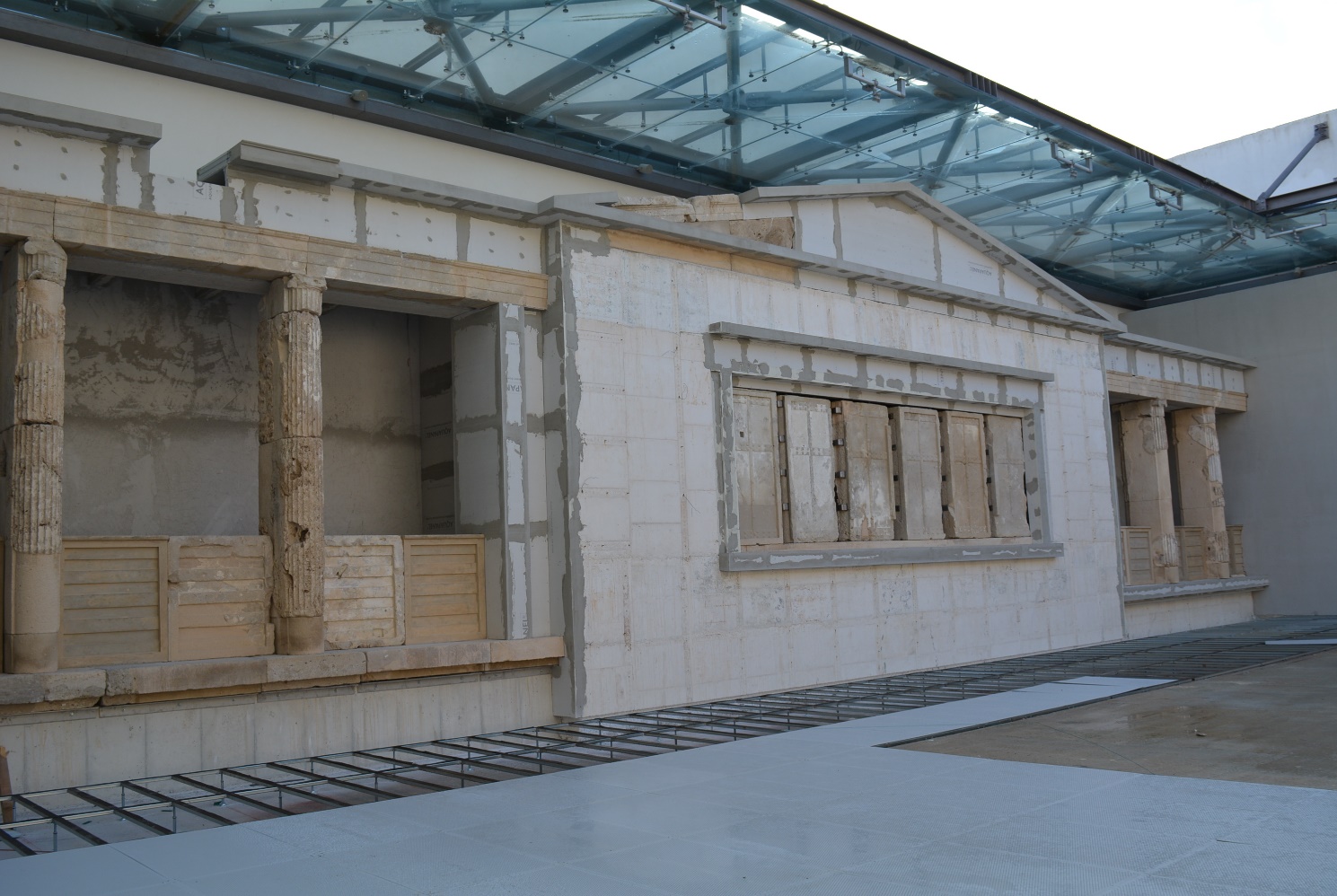 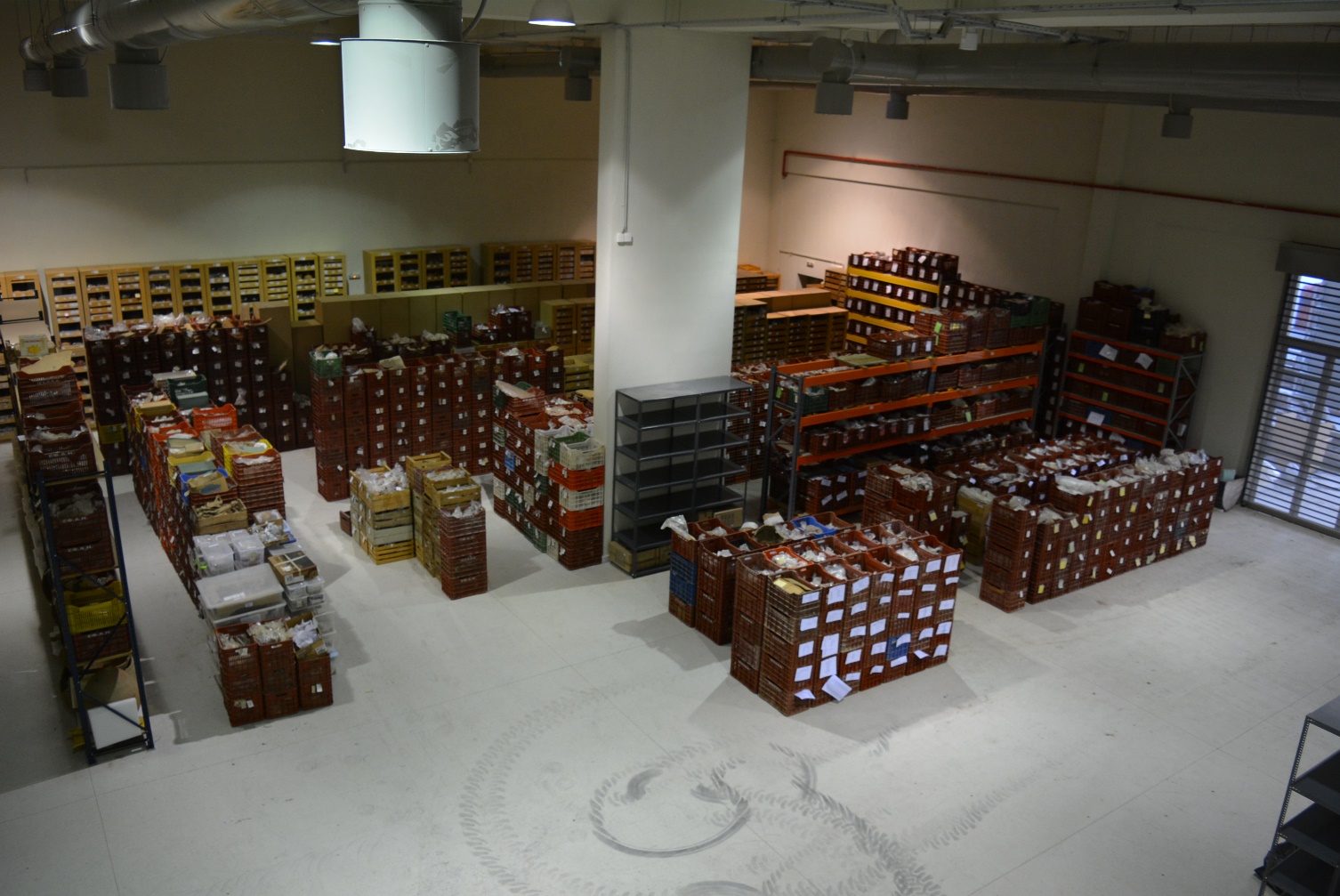 